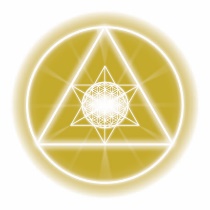 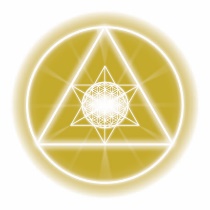 Application for Student EnrollmentOur class schedules include daytime and evening classes at various locations throughout the Charlotte Metro area, along with several satellite groups that are headed up by our some of our                instructors.   Online webinars and Conference Calls will also be available for certain classes.Golden Quest’s many course offerings are outcome driven and designed to accommodate each student’s unique time and location restraints.Students working on certification or ordination programs may design an individualized program with the assistance of Rev. Nagy and an assigned advisor.Students may enroll by completing the application form below and paying applicable fees. Include with the application any certifications from prior study, i.e. Reiki training, or other healing modality, workshops you have taken and other course work that would fall under the subject matter of each Mystery School Class, and any other letters of recommendation from former metaphysical and spiritual teacher that you might have. If you want consideration for previous course work, please submit any of the following:Certificates of attendance from a teacher/facilitator for workshops, seminars, retreats and classes where official transcripts are not available.Diplomas and transcripts from schools that you attended.A minimum $150 payment must accompany all applicationsThis initial fee can be used towards the deposit for the first session enrollment.  Upon acceptance into the program, the remaining balance of $150 is due at the first workshop.Debit/Credit Card is available upon request.  I will send you an invoice or you can send a “friends and family” payment via my email: revrebeccan@gmail.com via PayPal.Check (made payable to Rebecca Nagy and mail to: Rebecca Nagy, 13800 Woody Point Road, Charlotte, NC  28278), Please complete all required fields below for review. Rev. Rebecca will contact you for a private interview, so please be sure and include a current email and phone/text number.Please complete all required fields below for review. Rev. Rebecca will contact you for a private interview Contact and Birth InformationYour NameDate of BirthTime of BirthPlace of BirthAddressCityState/ProvinceCountryZip/Postal CodePhoneE-Mail AddressProgram Enrollment Information - Check All that ApplySpiritual Healer/Reiki Certificate Spiritual Counselor CertificateTeacher of Esoteric Wisdom CertificateAcademic information - Complete All that ApplyHigh SchoolCity / Province     State / County                       Emphasis / Major Graduated?                              Year:CollegeCity / ProvinceState / CountyEmphasis / MajorGraduated?                              Year:OtherCity / ProvinceState / CountyEmphasis / MajorGraduated?                              Year:I will include transcripts, certifications of completion, diploma/degree copies & other documentation with this application
I will send transcripts, certifications of completion, diploma/degree copies & other documentation at a later dateSupporting Documents (please attach to email)File 1:File 2:File 3:File 4:STATEMENT OF UNDERSTANDING

I understand that the Golden Quest Mystery School is primarily a spiritual school and that credits are not guaranteed to be accepted by secular or state-run programs.

By signing your name below, you are agreeing to abide by program parameters as outlined by The Dean and subsequent advisors and teachers.(if signing electronically) You agree your electronic signature is the legal equivalent of your manual signature on this application.Applicant’s Signature										Date Payment Confirmation

Please make sure to submit your payment (see Methods of Payment above) and select one of the following:Check PayPal, Debit/Credit CardPlease make checks out to “Rebecca Nagy” and mail to:Rebecca Nagy, 13800 Woody Point Road, Charlotte, NC 28278Attn: Golden Quest